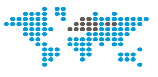 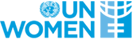 UN Women Strategic Note 2022-2025UN WOMEN Turkey COUNTRY OFFICESN REPORT 2022The report includes:Development results framework (DRF)










Report Date: 2/11/2022Impact1
Women and girls including, those at greatest risk of being left behind, fully exercise their human rights; enjoy a life free from violence and discrimination, and lead, influence and benefit from sustainable and inclusive socio-economic development towards the advancement of gender equality in Turkey. Impact1
Women and girls including, those at greatest risk of being left behind, fully exercise their human rights; enjoy a life free from violence and discrimination, and lead, influence and benefit from sustainable and inclusive socio-economic development towards the advancement of gender equality in Turkey. Related UN-Women SP Impact Area: 
Related UNDAF/ CCPD priority: By 2025, women and girls have improved and equal access to resources, opportunities and rights, and enjoy a life without violence and discrimination. 
Related national development priorities:Related UN-Women SP Impact Area: 
Related UNDAF/ CCPD priority: By 2025, women and girls have improved and equal access to resources, opportunities and rights, and enjoy a life without violence and discrimination. 
Related national development priorities:Related UN-Women SP Impact Area: 
Related UNDAF/ CCPD priority: By 2025, women and girls have improved and equal access to resources, opportunities and rights, and enjoy a life without violence and discrimination. 
Related national development priorities:Related UN-Women SP Impact Area: 
Related UNDAF/ CCPD priority: By 2025, women and girls have improved and equal access to resources, opportunities and rights, and enjoy a life without violence and discrimination. 
Related national development priorities:Related UN-Women SP Impact Area: 
Related UNDAF/ CCPD priority: By 2025, women and girls have improved and equal access to resources, opportunities and rights, and enjoy a life without violence and discrimination. 
Related national development priorities:Related UN-Women SP Impact Area: 
Related UNDAF/ CCPD priority: By 2025, women and girls have improved and equal access to resources, opportunities and rights, and enjoy a life without violence and discrimination. 
Related national development priorities:Year
2022Year
2023Year
2024Year
2025TotalOutcome 1.1
Women and girls have improved and equal access to resources, opportunities and rights, and enjoy a life without violence and discrimination

Related SP Outcome/Output:


Output 1.1.1
Capacities are enhanced, and new products and service models are made available to advance gender-responsive laws, policies and institutions in line with global normative frameworksIndicator 1.1.1A:  Number of legal and policy frameworks that promote gender balance in decision making institutions and processes developed with the support of UN Women

Targets: 
Value: 2
Target Year: 2022
Value: 4
Target Year: 2023
Value: 5
Target Year: 2024
Value: 5
Target Year: 2025

Baseline: 
Value: 1 Year: 2021
Source: Project Progress Reports

Indicator 1.1.1B:  Number of  national and/or local (multi)sectoral strategies, policies and/or action plans and policy making tools with a focus on gender equality developed and revised with UN Women support

Targets: 
Value: 5
Target Year: 2022
Value: 7
Target Year: 2023

Baseline: 
Value: 4 Year: 2021
Source: Annual reports of the relevant public institutions. Project progress reports. 

0.00
(core)

1,672,746.00
(non-core)

0.00
(core)

1,688,451.00
(non-core)

0.00
(core)

1,631,233.00
(non-core)

0.00
(core)

1,621,243.00
(non-core)

0.00
(core)

6,613,673.00
(non-core)Outcome 1.1
Women and girls have improved and equal access to resources, opportunities and rights, and enjoy a life without violence and discrimination

Related SP Outcome/Output:


Output 1.1.2
Favourable social norms, attitudes and behaviours are promoted at individual, community and institutional levels towards gender equality and preventing discrimination and violence against women and girls.Indicator 1.1.2A:  (UNSDCF JWP Output Indicator) Number of participants UN-supported training programmes (i.e. the Gender Equality Academy, trainings for the media professionals, teachers etc.) with increase in the knowledge of gender equality and women’s empowerment

Targets: 
Value: 1030
Target Year: 2022
Value: 1290
Target Year: 2023
Value: 1360
Target Year: 2024
Value: 1360
Target Year: 2025

Baseline: 
Value: 675 Year: 2021
Source: Project progress reports. Participant records. 

Indicator 1.1.2B:  (UNSDCF JWP Output Indicator) Number of people who have been delivered with messages challenging harmful gender stereotypes and promoting elimination of violence against women and girls, including child, early and forced marriage through social and behavioral change communication interventions including GBV/CEFM information and awareness raising campaigns

Targets: 
Value: 10460
Target Year: 2022
Value: 10460
Target Year: 2023
Value: 18105
Target Year: 2024
Value: 18105
Target Year: 2025

Baseline: 
Value: 8460 Year: 2021
Source: Media coverage reports. Social Media outreach reports.

Indicator 1.1.2C:  (UNSDCF JWP Output Indicator) Number of men and boys participating in trainings and community level activities those promote women’s rights, gender equality and address the discrimination and violence against women and girls.

Targets: 
Value: 285
Target Year: 2022
Value: 295
Target Year: 2023
Value: 2770
Target Year: 2024
Value: 2770
Target Year: 2025

Baseline: 
Value: 179 Year: 2021
Source: Project progress reports. Training participation records. 

Indicator 1.1.2D:  (UNSDCF JWP Output Indicator) Number of initiatives undertaken by UA Chapter to challenge gender stereotypes in media and advertising

Targets: 
Value: 5
Target Year: 2022
Value: 7
Target Year: 2023
Value: 9
Target Year: 2024
Value: 11
Target Year: 2025

Baseline: 
Value: 3 Year: 2021
Source: Project progress reports. 

0.00
(core)

397,677.00
(non-core)

0.00
(core)

588,931.00
(non-core)

0.00
(core)

448,444.00
(non-core)

0.00
(core)

448,443.00
(non-core)

0.00
(core)

1,883,495.00
(non-core)Outcome 1.1
Women and girls have improved and equal access to resources, opportunities and rights, and enjoy a life without violence and discrimination

Related SP Outcome/Output:


Output 1.1.3
Services on VAW prevention and protection are improved through strengthened capacities of institutions, improved data management , better coordination and empowerment of women at risk and survivors of VAW.Indicator 1.1.3A:  Number of service providers (public institutions, CSOs and municipalities) with enhanced institutional capabilities on prevention and the provision of quality services for survivors with support of UN Women.

Targets: 
Value: 4
Target Year: 2022
Value: 4
Target Year: 2023
Value: 24
Target Year: 2024
Value: 45
Target Year: 2025

Baseline: 
Value: 3 Year: 2021
Source: Project progress reports. 

Indicator 1.1.3B:  (UNSDCF JWP Output Indicator) Number of professionals from governmental and non-governmental institutions trained on violence against women and girls, protection and gender mainstreaming in line with the national and international legal framework

Targets: 
Value: 1112
Target Year: 2022
Value: 1212
Target Year: 2023
Value: 1262
Target Year: 2024
Value: 1312
Target Year: 2025

Baseline: 
Value: 512 Year: 2021
Source: Project progress reports. Training participation records. 

0.00
(core)

1,108,606.00
(non-core)

0.00
(core)

362,395.00
(non-core)

0.00
(core)

377,066.00
(non-core)

0.00
(core)

377,066.00
(non-core)

0.00
(core)

2,225,133.00
(non-core)Outcome 1.1
Women and girls have improved and equal access to resources, opportunities and rights, and enjoy a life without violence and discrimination

Related SP Outcome/Output:


Output 1.1.4
Women, girls and gender equality advocates have increased capacities and opportunities to exercise their voice, leadership and agencyIndicator 1.1.4A:  (UNSDCF JWP Output Indicator) Number of women leaders, candidates, and aspirants at local level with strengthened capacities to engage in political life with UN Women support

Targets: 
Value: 241
Target Year: 2022
Value: 321
Target Year: 2023
Value: 341
Target Year: 2024
Value: 341
Target Year: 2025

Baseline: 
Value: 121 Year: 2021
Source: Project progress reports

Indicator 1.1.4B:  (UNSDCF JWP Output Indicator) Number of networks, alliances, intergenerational platforms and CSOs established and/or supported by UN for enhanced advocacy, dialogue and solidarity including their participation and voice in treaty bodies

Targets: 
Value: 3
Target Year: 2022
Value: 3
Target Year: 2023
Value: 23
Target Year: 2024
Value: 23
Target Year: 2025

Baseline: 
Value: 2 Year: 2021
Source: Partnership agreements. Project progress reports. 

Indicator 1.1.4C:  Amount of funding disbursed annually in support of civil society organizations, especially women’s organizations, working towards the achievement of gender equality and women's empowerment, through UN-Women programs and grant-giving

Targets: 
Value: 860000
Target Year: 2022
Value: 860000
Target Year: 2023

Baseline: 
Value: 0 Year: 2021
Source: Project progress reports. Financial transactions. 

Indicator 1.1.4D:  Number of civil society organizations working on gender equality and women's empowerment, especially women’s organizations, that have strengthened capacity to exercise their leadership role towards the achievement of gender equality and women’s empowerment

Targets: 
Value: 11
Target Year: 2022
Value: 11
Target Year: 2023
Value: 46
Target Year: 2024
Value: 46
Target Year: 2025

Baseline: 
Value: 11 Year: 2022
Source: Grant agreements. Project progress reports. 

0.00
(core)

1,230,790.00
(non-core)

0.00
(core)

1,232,000.00
(non-core)

0.00
(core)

1,185,938.00
(non-core)

0.00
(core)

1,185,938.00
(non-core)

0.00
(core)

4,834,666.00
(non-core)Outcome 1.1
Women and girls have improved and equal access to resources, opportunities and rights, and enjoy a life without violence and discrimination

Related SP Outcome/Output:


Output 1.1.5
Systemic constraints hindering women’s economic empowerment are reduced, and positive business practices are implemented to transform the gender bias in the world of work.Indicator 1.1.5A:  Existence of a comprehensive service provision model for WEPs signatories to achieve their Gender Equality commitments

Targets: 
Value: Yes
Target Year: 2022
Value: Yes
Target Year: 2023
Value: Yes
Target Year: 2024
Value: Yes
Target Year: 2025

Baseline: 
Value: No Year: 2021
Source: Project progress reports. 

Indicator 1.1.5B:  Number of multi-stakeholder coalitions for policy advocacy on key issues constraining women`s equal access to labor market and decent work

Targets: 
Value: 0
Target Year: 2022
Value: 0
Target Year: 2023
Value: 2
Target Year: 2024
Value: 2
Target Year: 2025

Baseline: 
Value: 0 Year: 2021
Source: Advocacy coalitions' concept papers. Project progress reports. 

0.00
(core)

126,000.00
(non-core)

0.00
(core)

126,000.00
(non-core)

0.00
(core)

121,341.00
(non-core)

0.00
(core)

121,341.00
(non-core)

0.00
(core)

494,682.00
(non-core)Outcome 1.1
Women and girls have improved and equal access to resources, opportunities and rights, and enjoy a life without violence and discrimination

Related SP Outcome/Output:


Output 1.1.6
Public institutions, civil society, private sector and media have increased capacity for collection, analysis, dissemination and use of gender statistics, sex dissaggragated data and knowledge0.00
(core)

492,401.00
(non-core)

0.00
(core)

205,000.00
(non-core)

0.00
(core)

336,770.00
(non-core)

0.00
(core)

336,770.00
(non-core)

0.00
(core)

1,370,941.00
(non-core)Outcome 1.1
Women and girls have improved and equal access to resources, opportunities and rights, and enjoy a life without violence and discrimination

Related SP Outcome/Output:


Output 1.1.7
Effective coordination mechanisms and tools are in place for UN System to deliver gender equality commitmentsIndicator 1.1.7A:  Number of joint programmes and joint advocacy initiatives that UN Women leads/coordinates and participates in to support GE priorities identified in the UN Sustainable Development Cooperation Framework and the Joint Work Plans

Targets: 
Value: 4
Target Year: 2022
Value: 5
Target Year: 2023
Value: 6
Target Year: 2024
Value: 6
Target Year: 2025

Baseline: 
Value: 4 Year: 2021
Notes: One JP on CEFM, three advocacy initiative (Girl Child Day,  16 Days, joint UNCT announcement on Istanbul Convention)
Source: UNSDCF Annual Report

Indicator 1.1.7B:  Percentage of UN SWAP-Gender Scorecard recommendations implemented by UNCT

Targets: 
Value: 25
Target Year: 2022
Value: 60
Target Year: 2023
Value: 75
Target Year: 2024
Value: 100
Target Year: 2025

Baseline: 
Value: 0 Year: 2021
Source: UNSDCF Annual Reoprt

19,419.00
(core)

0.00
(non-core)

19,419.00
(core)

0.00
(non-core)

21,034.00
(core)

0.00
(non-core)

21,034.00
(core)

0.00
(non-core)

80,906.00
(core)

0.00
(non-core)Outcome 1.2
By 2025, Persons under the Law on Foreigners and International Protection are supported towards self-reliance.

Related SP Outcome/Output:


Output 1.2.1
Women under the Law on Foreigners and International Protection have the knowledge, skills and opportunities to effectively participate in social, economic and public lifeIndicator 1.2.1A:  (UNSDCF JWP Output Indicator) Number of migrant and refugee women completing Turkish language and life skills trainings

Targets: 
Value: 4028
Target Year: 2022
Value: 4278
Target Year: 2023
Value: 4528
Target Year: 2024
Value: 4778
Target Year: 2025

Baseline: 
Value: 3778 Year: 2021
Source: Records of Women Solidarity Center

Indicator 1.2.1B:  (UNSDCF JWP Output Indicator) Number of women and girls participating in events and engagement programs for both refugee and host communities to improve social cohesion

Targets: 
Value: 6743
Target Year: 2022
Value: 7243
Target Year: 2023
Value: 7743
Target Year: 2024
Value: 8243
Target Year: 2025

Baseline: 
Value: 6443 Year: 2021
Source: Partner reports

0.00
(core)

944,103.00
(non-core)

0.00
(core)

203,810.00
(non-core)

0.00
(core)

802,734.00
(non-core)

0.00
(core)

802,734.00
(non-core)

0.00
(core)

2,753,381.00
(non-core)Outcome 1.3
By 2025, governance systems are more transparent, accountable, inclusive and rights-based with the participation of civil society, and quality of judicial services is improved.

Related SP Outcome/Output:


Output 1.3.1
National and local authorities have increased capacity to promote and implement gender-responsive budgeting and planningIndicator 1.3.1A:  (UNSDCF JWP Output Indicator) Number of public officials with increased capacities and understanding on application of GRB tools in the overall policy and budgetary processes

Targets: 
Value: 731
Target Year: 2022
Value: 881
Target Year: 2023

Baseline: 
Value: 431 Year: 2021
Source: Participant lists

0.00
(core)

1,319,586.00
(non-core)

0.00
(core)

964,757.00
(non-core)

0.00
(core)

1,047,213.00
(non-core)

0.00
(core)

1,047,213.00
(non-core)

0.00
(core)

4,378,769.00
(non-core)Total Resources for outcome 1.1 (core and non-core)Total Resources for outcome 1.1 (core and non-core)Total Resources for outcome 1.1 (core and non-core)19,419.00
(core)

5,028,220.00
(non-core)19,419.00
(core)

4,202,777.00
(non-core)21,034.00
(core)

4,100,792.00
(non-core)21,034.00
(core)

4,090,801.00
(non-core)80,906.00
(core)

17,422,590.00
(non-core)Total Resources for outcome 1.2 (core and non-core)Total Resources for outcome 1.2 (core and non-core)Total Resources for outcome 1.2 (core and non-core)0.00
(core)

944,103.00
(non-core)0.00
(core)

203,810.00
(non-core)0.00
(core)

802,734.00
(non-core)0.00
(core)

802,734.00
(non-core)0.00
(core)

2,753,381.00
(non-core)Total Resources for outcome 1.3 (core and non-core)Total Resources for outcome 1.3 (core and non-core)Total Resources for outcome 1.3 (core and non-core)0.00
(core)

1,319,586.00
(non-core)0.00
(core)

964,757.00
(non-core)0.00
(core)

1,047,213.00
(non-core)0.00
(core)

1,047,213.00
(non-core)0.00
(core)

4,378,769.00
(non-core)Total Resources for impact area 1Total Resources for impact area 1Total Resources for impact area 119,419.00
(core)

7,291,909.00
(non-core)19,419.00
(core)

5,371,344.00
(non-core)21,034.00
(core)

5,950,739.00
(non-core)21,034.00
(core)

5,940,748.00
(non-core)80,906.00
(core)

24,554,740.00
(non-core)